Publicado en  el 14/11/2014 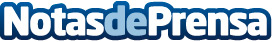 El Gobierno de Baleares y Bankia firman un convenio por el que el banco aportará 500.000 euros para impulsar la Formación Profesional Dual en la región El presidente de las Islas Baleares, José Ramón Bauzá, y el presidente de Bankia, José Ignacio Goirigolzarri, han rubricado hoy el acuerdo en Palma de MallorcaDatos de contacto:BankiaNota de prensa publicada en: https://www.notasdeprensa.es/el-gobierno-de-baleares-y-bankia-firman-un_1 Categorias: Finanzas Baleares Formación profesional http://www.notasdeprensa.es